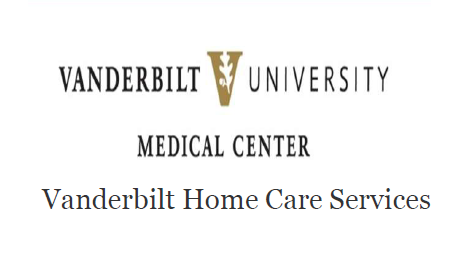 Student Clinical Weekly Objectives
PTA- 5-6 weeksWeek 1 Objectives:First Day through first week: Attend Orientation, complete crescendo training and computer mandatories at office with designated CTLFirst Day: Tour of VHCS facilitiesCI and Student discuss student’s preferred learning style Discuss personal goals for this affiliation and discussion with supervisor to include interest in observing other disciplines (Pediatrics, OT, SLP, SN)Become familiar with patient charts and paperworkObserve patient treatment with supervisorIntroduction to proper bag and infection control techniquesProperly assess vital signs of at least 2 patients Receive first patient/patients from supervisor’s caseloadBegin writing notes on assigned patients (and those treated by CI)Attend meetings, in-services as scheduledPlan observation experience if appropriateWeek 2 Objectives:Begin active participation in treatment for assigned patients by performing at least 2 activities each sessionTopic for student in-service/project due by the end of the week, schedule in-service/project for last week of clinicalAssign 1-2 new patients per day or up to 25% of caseload by the end of the weekBegin independent treatment with direct supervision for assigned patientsResponsible for 25% of caseload by end of week 2 including completing documentationWrite notes for assigned patientsMeet with CI to review expectations weekly.  Discuss problems, concerns, what’s working and any other issuesReview treatment plans with CIAttend meetings, in-services as scheduledPrepare for mid-term evaluation. Review personal goalsDiscuss patients with supervising PT/PT’sWeek 3 Objectives: Increase independence with treatment sessions for assigned patientsContinue working on treatment plans for assigned patientsContinue to improve on caregiver communication with training and instructionPrepare HEP as needed for patients Now responsible for 2-3 patients per day or 25%-50% of caseload by the end of the weekIncrease knowledge base and skills by asking questions, modifying treatment plans, and trying new activities or techniquesWrite notes for assigned patientsAttend meetings, in-services as scheduledObserve PT evaluation/OC or Observe treatment in another discipline (if applicable)Meet for mid-term evaluationWeek 4-5 ObjectivesContinue treatment plans for assigned patients, refine treatment plans so that they are more specificPrepare for presentation of in-service/projectIncreased involvement with patients and familyCarry a caseload of 50%-75% by the end of the weekAttend meetings, in-services as scheduledWork on completing documentation for assigned caseload including written home programsPrepare for final evaluationWeek 5-6 ObjectivesCarry a caseload of AT LEAST 50%-75% by the end of the weekComplete documentation for assigned caseloadAttend meetings, in-services as scheduledPresent in-service/projectInform patients of transition back to CITurn in nametag to CI (if applicable)Meet for Final evaluation 